Parts of body/Părțile corpuluiListen and repeat/Ascultați cântecelul și repetati:https://www.youtube.com/watch?v=YBJ_-MyV2rU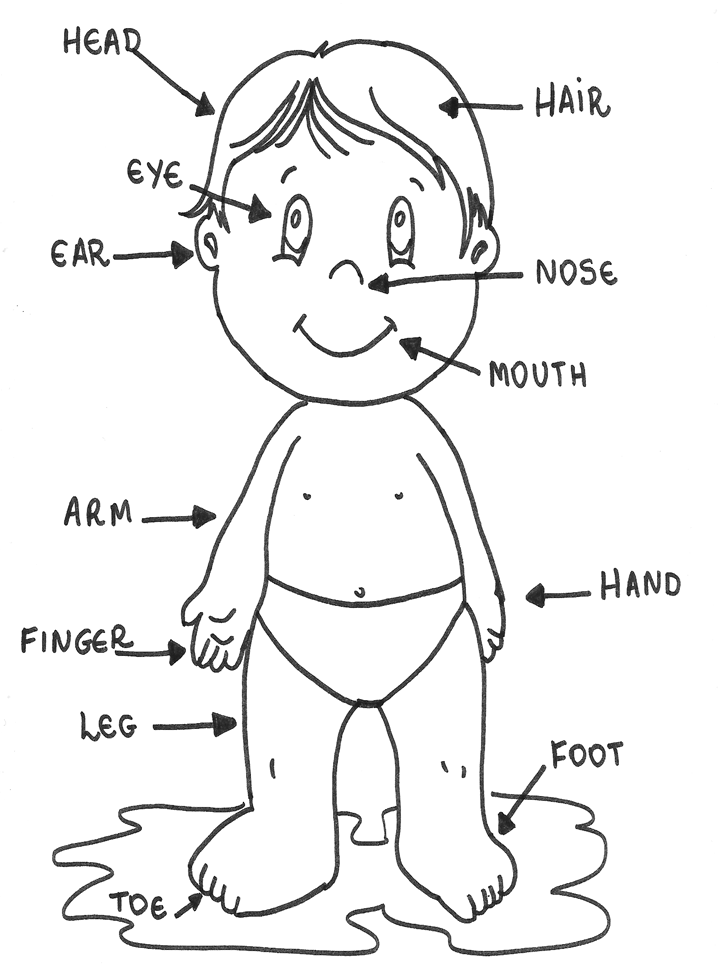 